 I can compare the Antarctica with a contrasting country.The average (mean) temperature in the summer in Antarctica (South Pole) is -18°F (-28.2°C) and in the winter is -76°F (-60°C).https://climatekids.nasa.gov/polar-temperatures/Task – Choose a contrasting country and find out about the weather at the different types of year. Write descriptions below, or in your home learning book. Include examples of average temperatures, daylight hours, places of interest etc.Weather in the South Pole 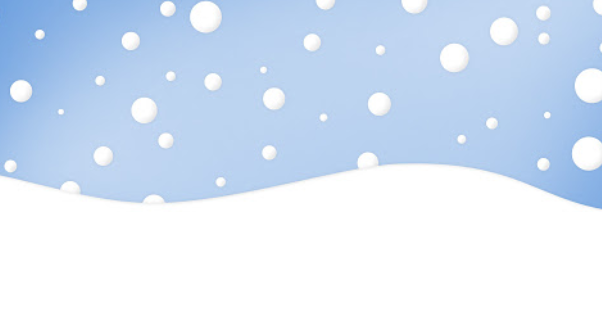 Weather in _____Turkey___________ 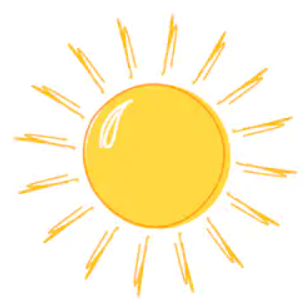 It is cold all the time, in winter can go down to -60 degrees CWinter is March to October, during winter there is no sunlight at all, it is always dark.It is classed as a desert because it hardly ever rains.No body lives there, scientists often visit and when the weather is bad they can get cut off from the rest of the world.SnowyWindyVery hot in the summer which is June, July, August, temperature can reach 45degrees c, it has been this hot when we have been there, it is very hot.Turkey has hot dry summers and mild wet winters.Turkey is split into seven different climate regions, the South is the hottest, this is where I go on holiday every year.In the Anatolian mountains snow can lie all year round on the tops & temperatures can go down to -30 deg C.